Republika e KosovësRepublika Kosova-Republic of KosovoQeveria - Vlada - GovernmentMinistria e Zhvillimit RajonalMinistarstvo za Regionalni RazvojMinistry of Regional Development______________________________________________________________________________Datum: 30.03.2022Odgovori na pitanja potencijalnih aplikanata na poziv za podnošenje predloga projekata: „Program uravnoteženog regionalnog razvoja – PURR 2022“ od 14.03.2022.1. Ja sam mlad preduzetnik, registrovao sam svoj biznis ali još uvek nemam nikakav promet u PAK-u. Ja sam start-up biznis sa aktivnostima u arhitekturi. Kreiram politike za razvoj poslovanja, ali mi je potrebna velika podrška. Ako vam ovo ne smeta, imam neka pitanja i nejasnoće u vezi sa priručnikom za pripremu aplikacije. Mnogo mi je pomoglo ako biste mi dozvolili da imam direktan sastanak sa vama u MARD-u, jer je ovo prvi put da apliciram sa takvim grantovima i zaista sam želeo da dobijem tačne informacije o procedurama. Imamo li šanse da se sretnemo - Videti tačke 1.4 i 1.5 uputstva za podnosioce prijava u vezi sa kategorizacijom i finansijskim iznosima; - Informativna sesija je održana 28.03.2022 za sve potencijalne podnosioce prijava.2. Želeo sam da znam koliko dugo je otvoren poziv za dodelu bespovratnih sredstava, i kada izađu imena primalaca grantova,…!- Pogledajte indikativni raspored u Vodiču za podnosioce zahteva3. O paketima Lot 1 Start-Up, Lot 1 i Lot 2, možete li mi reći kako da se prijavim pošto se bavim tekstilom ali još nije registrovan, počeo sam pre nekoliko meseci i nameravam da ga proširim, a ove pomoći koje pruža država pomogle bi nam da ostvarimo svoje ciljeve. Kako da se prijavim jer na E-Kosovu kada se prijavljujem postoji obaveštenje da sa ovim ličnim brojem nema registrovane delatnosti (poslovanje postoji nekoliko meseci ali nije registrovano) kako postupiti?. Svaki vaš savet je dobrodošao. Hvala vam.- Pročitajte Vodič i kriterijume za podnosioce prijava, posebno tačku 3.1;-Nalog podnosioca zahteva mora biti kreiran na eKosova platformi. Prijava se vrši onlajn preko eKosova platforme, pogledajte ASHI vodič o tome kako se prijaviti preko eKosova.4. Mi, kao kompanija koja pruža usluge, razmatramo mogućnost konkurisanja za grant u Lotu 2 – postojeća preduzeća, koja nudi maksimalan iznos od 20.000 €. U ovoj fazi nam je potrebno pojašnjenje. Razmatramo mogućnost proširenja delatnosti, pa nam je potrebna oprema za rad koja košta preko 30.000 evra. Konkretno, objasnite nam koja je to maksimalna vrednost možemo se prijaviti u partiji 2 sa mogućnostima sufinansiranja (npr. ako je ukupna vrednost ponude 33.000 €, 60% finansiranja MED-a je 19.800 €, dok je finansiranje naše kompanije 13.200 € sa 40% finansiranja). Želimo da znamo da li smo pravilno izračunali. Inače, ispunjavamo tražene uslove godišnjeg prometa, imamo i drugu opremu koja svoju delatnost argumentuje dobrim prihodima iu službi ekonomskog razvoja zemlje. Ako postoje neki elementi koje treba da imamo na umu tokom ove prijave, obavestite nas kako bismo bili potpuniji u proceduralnim uslovima.-Pogledajte primer ispod5. Pišemo vam o šemi grantova za koju se očekuje da će biti dodeljena za start-up i postojeća preduzeća. Mi kao medijska kuća (postojeće poslovanje) nismo imali finansijski promet u kalendarskoj 2021. godini i kao rezultat toga smo smanjili broj zaposlenih i obustavili aktivnost i sada to vidimo kao idealnu priliku za nastavak rada kroz podršku iz ovog granta . Možete li nam objasniti kako da postupimo u ovom slučaju kada ne ispunjavamo postojeće poslovne kriterijume navedene u Partiji 2? (Nemamo dugova prema PAK-u)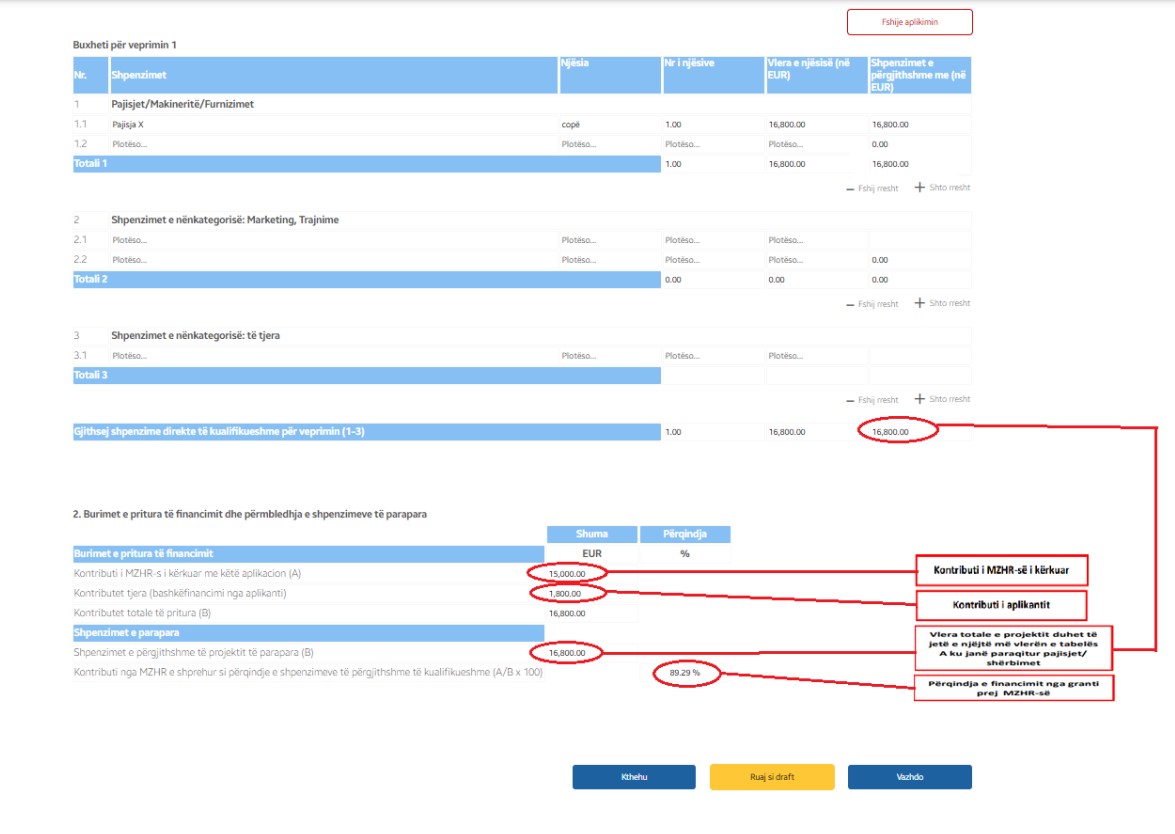 - Videti tačke 1.4 i 1.5 uputstva za podnosioce prijava u vezi sa kategorizacijom i finansijskim iznosima;6. Želeo sam da vas zamolim za pojašnjenje u vezi sa šemom grantova 2022, vodičem, a moje pitanje se odnosi na status preduzeća. Zainteresovan sam da se prijavim kao početnik i trenutno nemam registrovano preduzeće, ali sam u procesu kompletiranja dokumenata za registraciju. Recite mi sledeće: mora ili ne sme biti registrovano preduzeće da bi se moglo prijaviti.- Lot 1 - Start-up - posvećen je poslovnim idejama za startup-e koji još uvek nisu registrovani kao preduzeća7. Želeo sam da znam o ovim šemama za poslovne grantove, da li mogu da dođem i dobijem informacije o tome kako da se prijavim i druge informacije jer mi nije jasno u vašem javnom oglasu?- Pročitajte Vodič za podnosioce prijava za grantove - Grant šema „Program uravnoteženog regionalnog razvoja“ PURR 2022 Pokretanje biznisa i postojeći biznisi Lot I i Lot II8. Ja sam državljanin Kosova, obavešten sam o otvaranju gore pomenutog granta i zainteresovan sam da se prijavim kao StartUp!• Moje pitanje je: Da li kao StartUp treba da imamo nešto registrovano jer mi nije potpuno jasno koji uslovi treba da budu ispunjeni i gde mogu da nađem obrazac za prijavu.- Lot 1 - Start-up - posvećen je poslovnim idejama za startup-e koji još uvek nisu registrovani kao preduzeća- Prijava se vrši onlajn preko eKosova platforme, pogledajte ASHI vodič o tome kako se prijaviti preko eKosova9. Hteo sam da vas pitam da li mogu da budem korisnik granta za potrošni materijal i mašine? Interesuje me podešavanje eksera (manikir), ali pošto je i za ovo potreban potrošni materijal, da li mogu da se prijavim, da li ispunjavaju uslove sa potrošnim materijalom ili treba da budu samo uređaji koji troše struju?- Pročitajte pravila pozivanja za podnošenje predloga projekata (tačka 2. Vodiča za podnosioce prijava za bespovratna sredstva - Grant šema „Program uravnoteženog regionalnog razvoja“ PURR 2022 Start-up i postojeći biznisi Lot I i Lot II)10. Želeo bih da Vam postavim pitanja u vezi dela koji se pominje za Lot 1 „Postojeća mikro i mala preduzeća koja su ostvarila godišnji promet za prošlu godinu od 2000 evra do 10000 evra imaju pravo da se prijave, ako promet je ispod ili iznad ovih vrednosti, onda nemam pravo da se prijavim za ovu šemu (Partija 1) Postojeći posao Imam postojeći posao, ali koji sam otvorio u februaru ove godine (2022) i još uvek nemam poslovni promet, Želim da znam da li imam pravo da se prijavim u Lot1?- Videti tačke 1.4 i 1.5 uputstva za podnosioce prijava u vezi sa kategorizacijom i finansijskim iznosima;11. Pišemo vam u vezi sa prijavom u Pozivu za podnošenje predloga projekata: Šema grantova PPRR 2022. Imamo pitanje u vezi sa podobnošću našeg pojedinačnog biznisa koji je registrovan kod KBRA u februaru 2022. Mi smo kompanija koja pruža lingvističke usluge. Tačnije, želimo da znamo da li se na osnovu naših karakteristika kvalifikujemo za aplikaciju za grant i ako jeste, onda za koju kategoriju: Startup ili Lot1: Postojeći posao. Za referencu, priložili ste poslovni sertifikat kao i informacije o poslovanju. Čekamo vaš odgovor.- Videti tačke 1.4 i 1.5 uputstva za podnosioce prijava u vezi sa kategorizacijom i finansijskim iznosima;12. Mi smo Društvo sa ograničenom odgovornošću (DOO) sa delatnostima specijalizovanih dizajnerskih delatnosti, uslugama pripreme štampe i pre objavljivanja, kao i uslugama štampe. Registrovani smo kao preduzeće početkom decembra 2021. godine i tokom ovog meseca (tj. decembra 2021. godine) ostvarili smo promet od preko 2.000 evra dok je ove godine 2022. godine u prvom kvartalu promet povećan i sada želimo da se prijavimo na poziv koje ste objavili na sajtu MARD-a. Takođe, u decembru smo imali jednog zaposlenog, a trenutno imamo jednog zaposlenog i ove godine. Naše pitanje je sledeće: Da li nam je dozvoljeno da se prijavimo u LOT 1 znajući gore navedeno!- Videti tačke 1.4 i 1.5 uputstva za podnosioce prijava u vezi sa kategorizacijom i finansijskim iznosima;13. Pišem Vam o projektu iz MARD-a, „Program uravnoteženog regionalnog razvoja“ PPRR 2022 Pokretanje i postojećih preduzeća Lot I i Lot II. Aplikacija za grant treba da bude SAMO na platformi eKosova, a NE fizička. Platforma eKosova ima tehničkih problema i od početka nedelje smo u kontaktu ali to još nije popravljeno, ne možemo da učitamo dokumente kompanije, koji su potrebni za prijavu, a mogućnost fizičke primene bi nam omogućila da prijaviti se za grant reči, inače nećemo biti u mogućnosti da apliciramo zbog problema i neodgovornosti određenih osoba da reše ovaj problem. Naš zahtev je sledeći: Kada se problem usredsredi na vladine organizacije (eKosova) da omoguće:• Fizička prijava za predmetni projekat,• Odlaganje roka za prijavu do potvrde otklanjanja problema na eKosovu,• Preduzimanje konkretnih i ozbiljnih mera u najkraćem mogućem roku za realizaciju naših zahteva kako kalendarski dani budu prolazili, a brojni privrednici u nevolji, ozbiljni u saradnji, sa održivošću i potencijalom za širenje i zapošljavanje mladih, neće moći da učestvuju.- Prijava se vrši samo onlajn preko eKosova platforme, pogledajte ASHI vodič o tome kako se prijaviti preko eKosova;- Videti rok za prijavu u indikativnom rasporedu u Vodiču za podnosioce zahteva;- Platforma ekosova je funkcionalna i kojom upravlja ASHI.14. Obraćam Vam se pozivajući se na poziv: „Poziv za podnošenje predloga projekata: Grant šema“ Program uravnoteženog regionalnog razvoja „ARDP 2022, Start-up i postojeći poslovni Lot I i Lot II“ (tačka 3.4. Dodatne informacije za prijavu), na dostavite nam sledeće informacije:• U tački 2.4 tačke 2 Pravila za pozive za dostavljanje predloga navodi se „................ poljoprivreda (svaka oprema ili aktivnost koja se odnosi na oblast poljoprivredne delatnosti koju finansira MPŠRR osim oprema/mašina za proizvodnju i preradu proizvoda "ne kvalifikovana. Pitanje: Preduzeće kategorisano u Lot 1 -Start-up je zainteresovano da konkuriše za finansiranje Mašine koja se koristi za proizvodnju ptica (inkubator za izleganje ptica), je automobil / inkubator u pitanju je prihvatljiv trošak ili ne??- Ne, to nije trošak koji se kvalifikuje.• U tački 2.4 tačke 2 Pravila za pozive za dostavljanje predloga stoji „Kvalifikovana su za prijavu preduzeća koja se bave proizvodnjom i preradom proizvoda, kao i komercijalnim uslugama“. Pitanje: Kompanija kategorisana u Lot 2 – Postojeća firma je zainteresovana da se prijavi za finansiranje solarnih panela za proizvodnju obnovljive energije, da li solarni panel ispunjava uslove ili ne?- Pogledajte uputstva za kandidate, tačke 2.6 i 2.7.15. Hteo sam da vas pitam za prijavu, sprovodimo procedure za otvaranje naše firme koja kao delatnost ima proizvodnju odeće i gde smo 4 akcionara i verujem da će posao u KBRA biti otvoren dana 22.03.2022. Ali, u dilemi smo kako da se prijavimo za Lot 1 start up ... da li da se prijavimo kao fizičko ili kao pravno lice.- Lot 1 - Start-up posvećen je poslovnim idejama za Startup koji još uvek nisu registrovani kao preduzeća.16. Moj posao odgovara LOT-2. Imam kompaniju za razvoj softvera tako da 100% usluga. Bio sam zainteresovan za kupovinu nove računarske opreme za mene i moje radnike.Moje pitanje je da li ova vrsta granta odgovara ovoj poslovnoj industriji?- Pogledajte uputstva za kandidate, tačke 2.6 i 2.7.17. Planiramo da se prijavimo za grant u okviru MARD poziva za grantove PPRR 2022. U ovom kontekstu molim vas da mi date sledeća pojašnjenja:1) Mi smo mikro preduzeće koje ne podleže PDV-u. Da li je PDV prihvatljiv trošak- Cene mašina, opreme ili usluga u ponudi treba da sadrže i PDV.2) Faktura opreme koja će biti uvezena ne sadrži PDV. U kom dokumentu treba evidentirati PDV kao troškovno sastavni deo ukupnog iznosa Predloga projekta?- MRR ne vrši povraćaj PDV-a3) Troškovi transporta uvezene opreme obično su navedeni u fakturi zajedno sa opremom, ovaj trošak iznosi oko 100 evra. Da li je ovaj trošak prihvatljiv?Odeljak 2.7 Vodiča pojašnjava ovaj element4) U kriterijumima ocenjivanja predloga projekta dati su sledeći kriterijumi:• Finansijski i operativni kapaciteti.• Relevantnost akcije• Efikasnost i postignuće• Održivost akcije• Budžet i isplativostMolimo da za svaki kriterijum date dodatna pojašnjenja i konkretne primere iz kojih se jasno vidi koliko ćemo bodova dobiti od ciljeva projekta kao što su jan, izvoz, supstitucija uvoza, povećanje zaposlenosti, sufinansiranje projekta itd.- Za svaki kriterijum koji ste naveli bodovanje je prikazano u tabeli tačke 4 vodiča.18. Imam pitanje u vezi sa prometom u šemi grantova PPRR 2022. Lot 2 – Postojeća preduzeća – Mikro i mala preduzeća (sa prometom od 10.000,01 € do 300.000,00 € iz prošle kalendarske godine overena od strane PAK-a) ako je moguće recite mi i dozvolite mi da se prijavim na ovaj poziv jer se bavim proizvodnjom, prošle godine sam imao promet od cca 350.000,00 € i imam poteškoća u domaćoj proizvodnji, dok ako dobijemo vašu podršku nadamo se da ćemo ići u inostranstvo sa proizvodnjom koju planiramo uradite putem svog poziva. Takođe ste u slučaju kakvih poteškoća i izazova svih vrsta imam i stalno nam dolaze u našem proizvodnom sektoru, pa sam vas još jednom zamolio da pogledate i omogućite mi da se prijavim i omogućite mi da budem jedan od korisnika u ovom pozivu.- Videti tačke 1.4 i 1.5 uputstva za podnosioce prijava u vezi sa kategorizacijom i finansijskim iznosima;19. Ja sam iz zajednice Aškalija i pročitao sam dostavljeni poziv, u kom slučaju sam hteo da postavim neka pitanja.1. Moje pitanje je da li postoji kvota za zajednicu tokom prijave ZA OVAJ GRANT?– Ne, kvota je ista za sve nacionalnosti.2. Da li mogu da se prijavim za uslužni biznis ovaj slučaj „prodavnice namirnica“?- Vidi tačku 1.4 vodiča za podnosioca zahteva.20. Imao sam promet od preko 10.000 evra u prethodnoj godini i na osnovu uputstva sam deo lota 2. Ali za svoj posao smatrao sam da je razumnije da se prijavim za partiju 1.Iako imam promet od preko 10.000 evra, mogu li se prijaviti za Lot 1.- Videti tačke 1.4 i 1.5 uputstva za podnosioce prijava u vezi sa kategorizacijom i finansijskim iznosima;21. Mi smo preduzeće koje posluje u Republici Kosovo i glavna delatnost je: Računovodstvo, knjigovodstvo i revizija; poreski saveti itd.1. Planiramo da investiramo u proizvodnu liniju, da ne bi otvarali drugi posao, da li je dozvoljeno konkurisati sa ovim poslom, već dodati kao sporednu delatnost proizvodnu liniju određenog proizvoda.2. Partija 1 postojeći biznisi - od 5000,01 do 10 000,00 evra, do sufinansiranja podnosioca zahteva pitanje je ako je cena proizvodne linije 10 000 evra - onda 10% pripada podnosiocu = 1000 evra i finansira se 9000 evra od MARD?3. Proizvodne linije prema poreskim zakonima na Kosovu, oslobođene su PDV-a na uvoz, molimo vas da nas obavestite da li treba da dobijemo specijalnu dozvolu za uvoz proizvodne linije, ili ako MDA ima sporazum sa carinom da pusti proizvodnju linije od PDV-a.- Videti tačke 1.4 i 1.5 uputstva za podnosioce prijava u vezi sa kategorizacijom i finansijskim iznosima;-MRR nema ugovor sa carinom i ne utvrđuje pitanje PDV-a, MRR je na osnovu ponude koju dostavite eventualni troškovi transporta i carina ne bi trebalo da bude deo projekta.22. Mi smo registrovani biznis, ali još nismo počeli da radimo, hteo sam da pitam u kom Lotu radimo da primenimo Start-up ili Lot 1- Lot 1 - Start-up - posvećen je poslovnim idejama za Startup koji još uvek nisu registrovani kao preduzeća.23. Pozivajući se na Vaš poziv za dodelu bespovratnih sredstava za nova preduzeća i postojeće firme, želim da tražim od Vas objašnjenje da li su ona preduzeća koja su deo Lota 1 – Postojeća preduzeća, ali su premašila iznos godišnjeg prometa za poslednji kalendar 2021. godine, tačnije kada je iznos veći od 10.000,00 evra, pošto preduzeće nema pravo da konkuriše u Lot 2 po Vašem pozivu jer nema proizvodne delatnosti već samo uslužne (preduzeće je imalo godišnji promet u 2021. godini u iznosu od 11.018,00 evra).- Videti tačke 1.4 i 1.5 uputstva za podnosioce prijava u vezi sa kategorizacijom i finansijskim iznosima;24. Zainteresovan sam da se prijavim za Grant šemu PPRR 2022, za Lot 1 (2) - Postojeća preduzeća - mikro i mala preduzeća. Imam biznis hostel ili pansion, gde primamo različite turiste iz celog sveta, nudimo usluge smeštaja, hranu i piće. Imam pitanje u vezi sa proizvodom koji planiram da uključim u projekat, a to su bicikli koji će se koristiti kao oprema za iznajmljivanje turistima, ovu ideju imam dugo ali nisam uspeo da je realizujem do sada sa mogućnošću vetanake. U odeljku Neprihvatljivi troškovi jedan od njih je TRANSPORTNA VOZILA, hteo sam da pitam da li su bicikli uključeni kao transportna vozila ili ne i da li su to samo električni bicikli ili svaki bicikl spada u tu kategoriju ili nijedan.- Pogledajte uputstva za kandidate, tačke 2.6 i 2.7.25. Što se tiče vodiča za prijavu, u kom slučaju ste dodelili LOT-ove, postavljeno nam je pitanje o statusu „početka“ u vašim kriterijumima za prijavu. Pomenuli ste da se „start-up“ smatraju neregistrovanim preduzećima, dok se u LOT-u 1² za registrovane firme zahteva verifikovan promet od 2.000 – 10.000 evra. U ovom slučaju postavlja se pitanje: „Šta je sa preduzećima registrovanim u novembru ili decembru 2021. godine, koja uopšte nisu imala promet, ili nisu ostvarila promet od 2.000 evra, da li imaju pravo da se prijave i, ako da, u kom LOT? Ili, ako ne, dešava li se da se ovim preduzećima oduzima pravo da se prijave, čak i ako imaju potencijal za uspeh?!“• Da li se ova preduzeća na kraju krajeva mogu smatrati „start-apovima“ da bi se kvalifikovala za prijavu?• Molimo vas da odgovor na ovo pitanje bude „definitivno“, a ne tipa „pogledajte tačku k.k.“, kako se aplikacione aktivnosti ne bi preduzimale uzalud.-Videti tačke 1.4 i 1.5 uputstva za podnosioce prijava u vezi sa kategorizacijom i finansijskim iznosima;26. Naše preduzeće se bavi proizvodnjom i preradom mleka. Zbog problema sa pandemijom nismo radili i proglasili prošlu 2021. U pozivu se pominje klasifikacija za Lot na osnovu prometa 2021. Možemo li se prijaviti iako imamo nultu deklaraciju?!- Ne, vidi tačke 1.4 i 1.5 uputstva za podnosioce zahteva u vezi sa kategorizacijom i finansijskim iznosima;27. Želeo bih da znam pojašnjenje u vezi sa grantom koji je raspisalo Ministarstvo regionalnog razvoja Poziv za podnošenje predloga: Grant šema „Program uravnoteženog regionalnog razvoja“ PPRR 2022, Pokretanje i postojeće poslovanje Lot I i Lot II.Pitanje je ovo; uputstvo za podnosioce takođe daje potreban iznos bespovratnih sredstava, ali ako imamo plan za zahtev za bespovratna sredstva od 20.000,00 €, da li treba da izračunamo naš doprinos za sufinansiranje od 40% plus iznos od 20.000,00 € ili unutar 20 '000,00 € tj. čak i sa našim doprinosom od 40% da bude ukupan iznos od 20.000,00 € ili samo grant (uplata) od ministarstva 20.000,00 € plus naš doprinos na primer sa 40% što čini 28.000,00 €?- Vidi primer:28. ... želeli bismo da postavimo ova pitanja.• Kada je krajnji rok za podnošenje prijave? Na prvoj strani (1) Vodiča za aplikante piše 13. april 2022. u 16:00, dok na dvanaestoj strani (12) piše 11. april 2022. u 16:00.- Rok za prijavu je 13. april 2022. godine do 16 časova. Pogledajte Vodič za podnosioce prijava za grantove – Grant šema „Program uravnoteženog regionalnog razvoja“ PURR 2022 Početak i postojeći poslovni Lot I i Lot II• Šta definiše/kategoriše preduzeće: broj zaposlenih ili promet? Ovo pitanje postavljamo da bismo tačno definisali na koji LOT možemo da primenimo. Na primer: ako preduzeće ima 8 zaposlenih, ali ima promet od 50.000 EUR, na koji LOT se može primeniti? Drugim rečima ... da li da se oslanjamo na promet ili broj zaposlenih da bismo odlučili na koji LOT da se prijavimo?- Broj zaposlenih nije odlučujući za partiju prijave.• Godišnji promet – koji dokument od PAK-a konkretno tražite? Da li je obrazac CD dovoljan ako je podnosilac zahteva KPS i PD ako je podnosilac zahteva individualna firma?• Bruto prihod – molimo navedite koji dokument od PAK-a speci tražite?- Bruto prihod se dokazuje jednim od dokumenata Poreske uprave Kosova za 2021. godinu u kome se navode poslovni prihodi.29. Video sam poziv za dodelu bespovratnih sredstava i predloge za start-up biznise, zanima me da li mogu da se kvalifikujem za grant za otvaranje stomatološke ordinacije za pružanje stomatoloških usluga?- Vidi uputstvo za kandidate, tačku 2.4.30. Otvorili smo posao za konzervaciju povrća, da li nam je dozvoljeno da se prijavimo u LOT 1 jer još nismo imali promet, tek smo otvorili novi posao, kao što sam video, ne odgovara nam partija 2, već samo partija 1 , možemo li se prijaviti sa poštovanjem.- Videti tačke 1.4 i 1.5 uputstva za podnosioce prijava u vezi sa kategorizacijom i finansijskim iznosima;31. Ja sam predstavnik NVO -Ks. i želim da pitam za objavljivanje rezultata za: JAVNI POZIV ZA FINANSIJSKU PODRŠKU PROJEKATA/PROGRAMA NVO U UNAPREĐENJU BALANSIRANOG REGIONALNOG DRUŠTVENO-EKONOMSKOG RAZVOJA.Prema kalendaru dežurstva:• 21.02.2022. Rok za podnošenje predloga projekata MPRR-u• 25.02.2022. Ocena proceduralnih kriterijuma i obaveštenje stranaka• 04.03.2022. Objavljivanje preliminarnih rezultata, obaveštenje podnosilaca prijava• 14.03.2022. Rok za podnošenje prigovora• 16.03.2022. Odluka Komisije za žalbe.Nismo dobili nikakvo obaveštenje od vas, ali nismo videli ni na sajtu ministra, ako ste u prilici da nas obavestite o procesu zahvalni ste.- Pitanja su samo za podnosioce prijava za grant šemu PURR 2022.32. Ja sam kompanija za razvoj softvera ... Mi smo kompanija više od 4 godine sa prometom od preko 100.000 prošle godine. Hteo sam da potvrdim da li možemo da se prijavimo za Lot 1.2 iako je promet veći od dozvoljenog u ovoj Partiji, ili da se prijavimo za Lot 2 jer mi nismo proizvodna kompanija već uslužno preduzeće, ali promet u prethodnoj godini odgovara ovome Lot?- Videti tačke 1.4 i 1.5 uputstva za podnosioce prijava u vezi sa kategorizacijom i finansijskim iznosima;33. Mi smo lokalno javno preduzeće ad, koje je osnovala 5. juna 2019. godine Skupština opštine KSI opštine, dok je nakon konstituisanja odbora preko izvršne vlasti definisane statutom, preduzeće registrovano kod KBRA 11.11. 2020, kao akcionarsko društvo sa jedinstvenim identifikacionim brojem 811479618. Pozivajući se na šemu grantova PPRR 2022, molimo da nas obavestite da:1. Da li NPL Centralna kuhinja dd ima pravo da se prijavi u okviru Šeme u skladu sa svojim statutom.2. Ukoliko ima pravo da se prijavi, molimo vas da nas obavestite u kojoj Partiji kao postojećem poslovanju imamo pravo da se prijavimo i po kojoj vrednosti, jer smo do kraja 2021. godine imali promet od preko 30.000 hiljada evra sa 8 zaposlenih proglašen prema PAK-u. Dok u januaru 2022. mi sada imamo oko 59 zaposlenih registrovanih u PAK-u.- Videti tačku 1.4 i 1.5 uputstva za podnosioca prijave u vezi sa kategorizacijom i finansijskim iznosima, kao i podtačku 2 tačke 2.1.34. Vlasnik sam poljoprivredne firme „Ks“ SHPK koja se bavi proizvodnjom orašastih plodova i koja posluje 2 godine. Međutim, zbog sorte koju gajim Čendler, profitabilnu proizvodnju dobijam nakon 4 godine, odnosno treba mi još dve godine da dobijem prvu proizvodnju, jer prve 4 godine su investicije. Možete li me obavestiti, molim vas, da li mogu da se prijavim za grant šemu u MARD jer su mom biznisu potrebna ulaganja (mašine, organska, neorganska đubriva koja su klasifikovana kao prihvatljiva na ovoj sceni da bi funkcionisala)?- Vidi uputstvo za kandidate, tačku 2.4.35. Imam pitanje, bio sam korisnik 2019, po pozivu imam pravo da se prijavim, ali me sistem ne prima u Lot1 i Lot1 Ekisting, samo u Start Up. Imate li neko objašnjenje?- Platforma ecosova prihvata samo jednu od aplikacija za popunjavanje, uverite se da ste popunili samo jedan od obrazaca.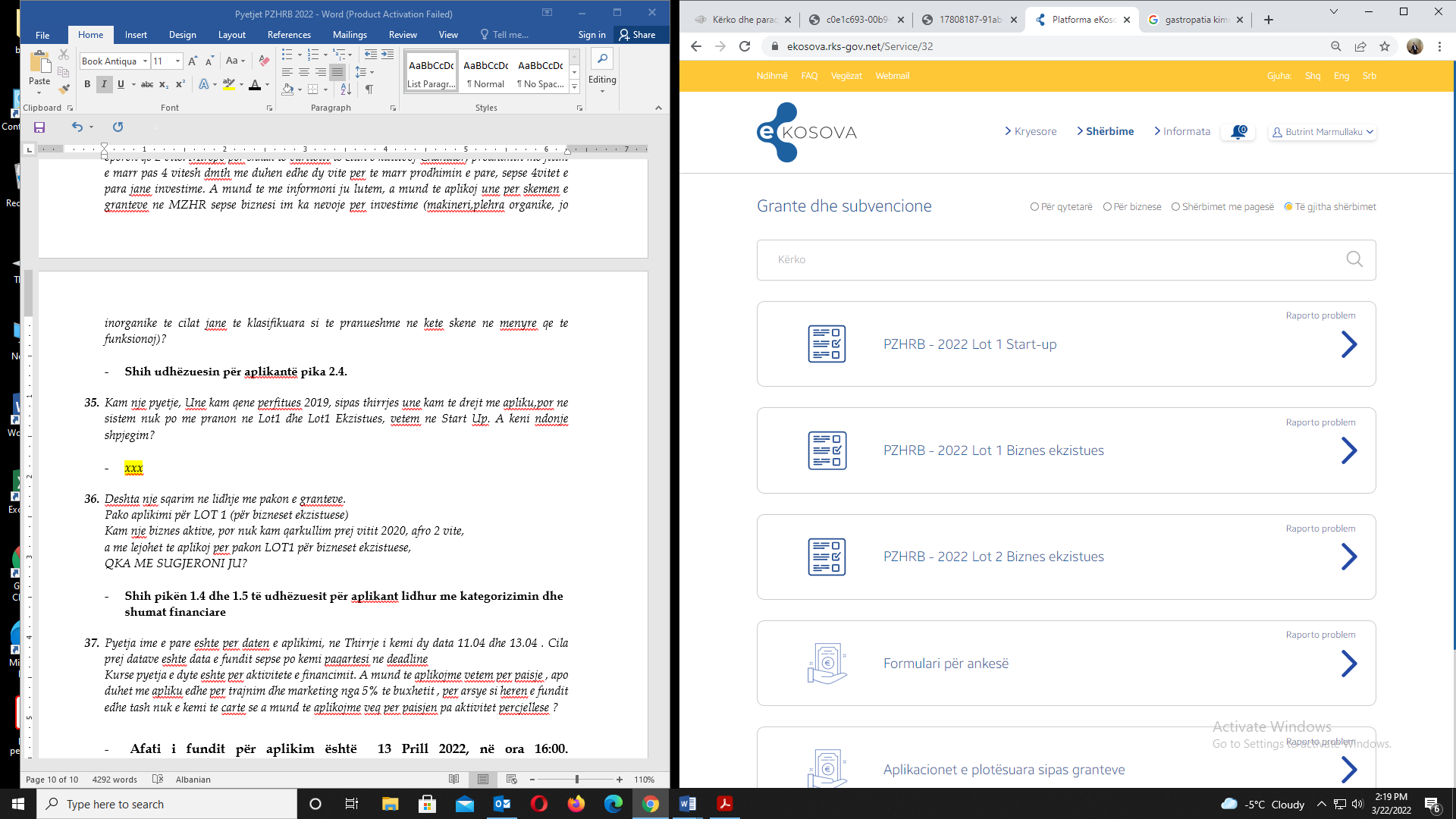 36. Želeo sam objašnjenje o paketu grantova.LOT 1 paket aplikacija (za postojeća preduzeća)Imam aktivan posao, ali nemam promet od 2020, skoro 2 godine,da li mi je dozvoljeno da se prijavim za LOT1 paket za postojeća preduzeća,ŠTA MI PREDLAŽEŠ?- Vidi tačke 1.4 i 1.5 vodiča za podnosioce prijava u vezi sa kategorizacijom i finansijskim iznosima37. Moje prvo pitanje je u vezi sa datumom prijave, u Pozivu imamo dva datuma 11.04 i 13.04. Koji od datuma je poslednji jer imamo neizvesnost u rokuA drugo pitanje je vezano za finansiranje aktivnosti. Da li možemo da konkurišemo samo za opremu ili da se prijavim i za obuku i marketing od 5% budžeta, iz razloga kao što je prošli put a sada nemamo karticu da li možemo da konkurišemo samo za opremu bez prateće aktivnosti?- Rok za prijavu je 13. april 2022. godine do 16 časova. Pogledajte Vodič za podnosioce prijava za grantove – Grant šema “Program uravnoteženog regionalnog razvoja” ARDP 2022 Start-up i postojeći poslovni Lot I i Lot II.38. Moja poslovna delatnost je radionica za izradu porcelanskih zuba sa cirkonom ili metalom, naši glavni klijenti su Stomatološke ordinacije. Obavestite me da li imamo pravo da se prijavimo na ovaj poziv za dodelu bespovratnih sredstava.- Vidi uputstvo za kandidate, tačku 2.4.39. Hteo sam da pitam za grantove. Preduzeće je osnovano 2022. godine i imalo je promet u februaru i martu 2022. godine, za koju kategoriju grantova imam pravo da se prijavim?- Vaš slučaj je specifičan, pa prema vodiču ne spadate ni u jednu od planiranih kategorija.40. Pozdrav u delu budžeta treba staviti samo deo opreme koji tražim iz granta? ili da stavim i deo reklama, sirovina itd?- Svaki planirani izdatak treba da bude deo budžeta.41. Zdravo, koja preduzeća se mogu prijaviti i koji su uslovi za prijavu?-Pogledajte Smernice, posebno tačku 2.442. Zdravo, da li se to kvalifikuje kao prihvatljiva investicija - kupovina solarnih panela?- Solarni paneli kao aparati nisu kvalifikovani.43. Da li se nabavka opreme za inkubaciju jaja (proizvodnja ptica) smatra prihvatljivom investicijom?- Inkubatori kao aparati su kvalifikovani, ali pogledajte vodič posebno tačku 2.444. Zdravo, za početnike ili postojeće biznise, da li se zakupnina u grantu za prostorije/poslovni objekat može obračunati kao trošak za 1 godinu?- Pogledajte tačku 2.7 Vodiča posebno za neprihvatljive troškove45. Zdravo, da li se plate početnika mogu uključiti u troškove?- Pogledajte tačku 2.7 Vodiča posebno za neprihvatljive troškove46. ​​Zdravo, mogu li da uđem u proizvodnu partiju 2. Primer: proizvodi i marketinške uslugeMarketing u tom segmentu ne bi trebalo da pređe iznos od 5% budžeta, a ako je reč o poslovanju na osnovu KBRA šifre u poslovnom sertifikatu (proizvodnja) da.47. Poštovani, Da li je dozvoljena prijava za izgradnju plastenika za proizvodnju cveća?- Pogledajte tačku 2.4 Vodiča.48. Zdravo ako je firma proizvođač i konkuriše u partiji 2 u iznosu od 30 000 eur oprema za proizvodnju 60% mzhr 18000 +12000 samofinansiranje.- Vaš proračun je tačan i u dozvoljenim granicama prema Smernicama.49. Ja sam firma koja se bavi izradom 3D reklama od metala, drveta, plastike, ali u NACE kodovima nismo mogli da nađemo nijednu delatnost koja odgovara poslu kojim se bavimo, ali smo uveli delatnosti koje su usluge. S obzirom da ste u prošlom pozivu naveli da se za kategoriju Lot 2 mogu prijaviti samo privredni subjekti koji imaju poseban segment proizvodnje, molimo Vas da me obavestite da li imamo pravo da konkurišemo u ovoj kategoriji.- Komisija za ocenjivanje se odnosi na šifre poslovnih sertifikata koje je izdala KARB.50. Marketinška vrednost 5% od ukupnog projekta, misli se na finansiranje od vas a takođe i od samofinansiranja, na primer 30000 * 5% = 1500 eur- Vaš proračun je tačan i u dozvoljenim granicama prema Smernicama.51. Otvorili smo posao u ovoj kalendarskoj godini i želeli smo da pitamo da li imamo pravo da pokrenemo aplikaciju?- Vaš slučaj je specifičan, pa prema vodiču ne spadate ni u jednu od planiranih kategorija.52. Hvala vam puno na odgovoru. Odgovorio sam na dotična pitanja putem zvaničnog pisma na e-mail. Tako da čekam vaš odgovor u vezi sa inkubatorom, nakon pregleda sa vašim timom. Mnogo vam hvala!- Inkubatori kao aparati su kvalifikovani, ali pogledajte smernice, posebno tačku 2.4.53.  Da li je dozvoljena prijava mašine za branje lešnika?- Molimo pogledajte tačku 2.4 Vodiča.54. Reč je o izradi brošura, kataloga, postera, vizitkarti, ako se primenjuju na mašinama za proizvodnju ovih proizvoda, ili naočara, majica sa slikama, logotipima i sl.- Ako govorite o poslovnoj aktivnosti na osnovu KBRA šifre u poslovnom sertifikatu (proizvodnja) da.55. Zdravo, da li je alpina dozvoljena za proizvodnju opreme za mašine za pecivo, posao postoji već 5 godina u opštini Kosovo Polje- Naravno da!56. Da li ponude za mašine treba da budu pečatirane, pošto ih strani dobavljači ne šalju pečatom?- Ponuda mora da sadrži tačne podatke ponuđača i tačne podatke ponuđača kao da ne bi trebalo da bude starija od datuma objavljivanja poziva za podnošenje predloga, ali nije obavezna da bude zapečaćena.57. Da li mi kao preduzeće moramo da radimo deo samofinansiranja kao početni posao? A koja je maksimalna vrednost granta za početni biznis?- Pogledajte tačku 1.5 Vodiča58. Zdravo da li podržavate otvaranje preduzeća za čišćenje kao zvezda gore,- Pogledajte tačku 1.4 Vodiča59. Imamo li promet preko 10.000 evra? Mi poslujemo u uslugama i čak i na osnovu poziva smo kvalifikovani da se prijavimo u partiji 2, ali partija 2 je namenjena za proizvodnju, da li se možemo prijaviti u partiji 1 usluge,- Lot 2 je posvećen samo proizvodnim preduzećima.60. Ako me ne koštaju sve ukupno čak ni 5.000 €, da li imam prioritet da dobijem grant za Start Up ili je to nedostatak?- Važno je da budžet bude u okviru minimalnih i maksimalnih iznosa opisanih u tački 1.5 Vodiča.61. Ako smo već počeli sa ulaganjima, da li možemo da se prijavimo u start aplikaciji i kako da opravdamo troškove koji su već napravljeni? Na primer, kuhinjsko kupatilo, keramička voda itd.- Investicije koje ste naveli u svom pitanju ne izazivaju prihvatljive troškove bez obzira na fazu u kojoj su napravljene.62. Prvi deo budžeta gde su navedeni troškovi treba da se završi za Lot1 Start Up a u drugom delu budžeta u ponudi mogu li da navedem kompletno sufinansiranje i iznos koji daje MARD- Počinje sa završetkom tačke 1.1 do iscrpljivanja mašina/opreme prema ponudi, dok u drugom delu treba posebno evidentirati doprinos koji zahteva MPRR i doprinos/sufinansiranje, zatim se naplaćuje ukupna vrednost automatski.63. Da li podnosioci zahteva za prošlogodišnje grantove drugim ministarstvima koja su ih uspešno zatvorila imaju pravo da se prijave?- Pravo konkurisanja imaju korisnici grantova iz prethodnih godina i druge institucije, ali sa predlozima projekata i drugom mehanizacijom/opremom.64. Otvaranje informativne kancelarije za sisteme obnovljive energije ili informativne kampanje može se smatrati prihvatljivim- Otvaranje kancelarije kao i organizacija kampanja nisu uključeni u prihvatljive troškove65. Zdravo, da li su podržani kursevi stranih jezika?- Ako se vaše pitanje odnosi na troškove/plaćanja meditacije ili plate ne ulazite u prihvatljive troškove66. Da li je PDV prihvatljiv trošak ako nismo registrovani za PDV kao preduzeće?Cene mašina, opreme ili usluga u ponudi treba da sadrže i PDV.67. Iako imamo godišnji promet 2021. preko 10.000 evra, želimo da apliciramo u kategoriju 1 postojeće poslovanje, usluge, da li nam je dozvoljeno?- Pogledajte vodič za kandidate, tačke 1.4 i 1.5.68. Ako smem, postavljam pitanje za nekog drugog ko nije mogao da se poveže, da li je dozvoljeno konkurisati za gastronomiju za kuhinjski pribor?- Prihvatljive su mašine i oprema za gastronomski sektor.69. Da li u aplikacionom sistemu eKosova treba postaviti cenu, izgled uređaja i način rada?- Cena i opis opreme dat je u ponudi, dok se u pogledu fotografija postavljaju samo fotografije postojeće opreme.70. Zdravo, otvorili smo vilu za turizam, možete li nas podržati sa inventarom za vilu u ovom slučaju- Molimo pogledajte odeljke 2.4 i 2.7 vodiča!71. Zdravo Možemo li se prijaviti za Lot 1 čak i ako imamo promet preko 10 000 evra za 2021.- Kriterijumi vezani za tiraž su opisani u tački 1.4 vodiča i morate ih se striktno pridržavati.72. Kako klasifikujete mašinu koja ne podržava Mpbzhr i koja podržava mzhr?- Odeljak 2.7 opisuje prihvatljive troškove, ali da MRR nema konkretnu listu mašina i opreme koje ne podržava.73. Da li vam je dozvoljeno da kupujete mašine za estetske usluge kao što su čišćenje lica voskom i druge masaže tela- Pogledajte tačku 2.4 i tačku 2.7 Vodiča.74. da li je sufinansiranje uključeno u projekat i da li je plus iznos od 5000 evra za pokretanje- Sufinansiranje kao i visina sufinansiranja su uslovi / kriterijumi opisani u tački 1.5 vodiča.75. Da li su kursevi stranih jezika podržani opremom kao što su projektori, štampači i ostalo potrebno za učionice.- Pogledajte tačku 2.4 i tačku 2.7 Vodiča.76. Da li je dozvoljeno konkurisati za računovodstvenu službu?- Pogledajte tačku 2.4 i tačku 2.7 Vodiča.77. Ako ste ovlašćeno lice u oblasti poslovanja, ali imate ideju da se prijavite kao početnik za stvaranje poslovne tendencije, da li se kvalifikujete za start up aplikaciju?- Ako niste vlasnik ili akcionar tog preduzeća DA.78. Napravili smo digitalnu platformu, ali za ovu platformu su nam potrebni neki podaci/podaci, postoje eksterne kompanije koje se bave ovim podacima (ne statistikom) i ove kompanije ih prodaju ali nude samo jednogodišnje ugovore. Da li je prihvatljivo kao ulaganje u start-up?- Pogledajte tačku 2.6 Vodiča za podnosioce prijava.79. Naša delatnost je Agrobiznis koji se bavi proizvodnjom cveća i raznih ukrasa. Imamo potencijal da proširimo naše usluge i marketinške aktivnosti. Tražim mašine za izradu brošura, kataloga, šoljica, majica, šešira sa logom i fotografijama, postera i dr. tj. prema godišnjem prometu dozvoljeno je da se prijavimo na partiju 2. sa ovim mašinama možemo da apliciramo na partiju 2.- Pogledajte tačku 2.4 i tačku 2.7 Vodiča.80. Bavimo se uzgojem aromatičnog bilja. Da li je prihvatljivo kupiti suzavac ili ekstrahovati eterično ulje? Vrednost za jednu ili drugu uplatu je oko 20.000 evra-Pogledajte tačku 2.6 Vodiča za podnosioce prijava.81. Prilagođavajući saobraćaj za Lot 2, da li Cnc mašina spada u ovu kategoriju jer je primarni Nace kod servis, dok je sekundarni kod proizvođača? Možemo li se prijaviti u partiji-2 sa sekundarnim kodom?- Redosled kodova u KBRA sertifikatu nije odlučujući.82. Da li je Inventar podoban kao mobilni krevet, stolica- Pogledajte tačku 2.5, konkretno neprihvatljivi troškovi83. Zdravo, bavim se tekstilom već nekoliko meseci ali još uvek nije registrovan, da li imam pravo da se prijavim za Start-up ili partiju 1?- Pogledajte tačke 1.4 i 2.1 Vodiča84. Da li start-up biznisi treba da budu produktivni ili se podržavaju i oni tehnološki?- Pogledajte tačku 1.4 posebno podtačku pod a)85. Podržana je gastronomska mašina, posebno kuhinjska pećnica.- Oprema koju ste naveli je ušla u kategoriju kvalifikovanih.86. Zdravo, da li je dozvoljeno konkurisati za novi posao, za alate potrebne za depilaciju?- Pogledajte tačku 1.4 posebno podtačku a)87. Zdravo, imam pitanje u drugom delu gde su meseci koje treba uneti tamo sa leve i desne strane.- Na levoj strani - aktivnosti (npr. kupovina opreme) i na desnoj - Telo implementacije (npr. Menadžer)88. U kojoj partiji treba primeniti Gastronomski aparat,- Pogledajte tačku 1.4 posebno podtačku a)89. Moj posao je bio DPT. sada smo ga vratili u LLC ali u KBRA sertifikat. pojavljuje se kao nova potvrda Možemo li se prijaviti za partiju 2 i moraju se priložiti stara dokumenta zbog dokaza o postojanju poslovanja više godina– Tačka 3, posebno u drugim dokumentima za Lot 1 i Lot 2 postojećih preduzeća kaže:Potvrda o registraciji poslovanja sa svim listovima / pratećim informacijama u skladu sa zahtevima zakona na snazi u Republici Kosovo, potvrda mora biti nova izdata od strane KBRA prema jedinstvenom identifikacionom broju;90. Ovlašćen u tuđem poslu, zaposlen sam, a nemam svoj biznis, u rubrici Ovlašćeno lice se pojavljuje moje ime, a nisam vlasnik preduzeća?- Ako niste vlasnik ili akcionar tog preduzeća DA.91. Objasnite finansiranje MARD-a i sufinansiranje poslovanja. ako mzhr finansira 2000 eur sa 60% finansiranja, sada se ovom iznosu dodaje 40% u vrednosti od 8000 eur. Objasnite neki drugi primer finansiranja i sufinansiranja, na primer, kolika je vrednost najvećeg granta?- Vrednosti grantova su opisane u tački 1.5 vodiča kao i procenat sufinansiranja.92. Da li MARD podržava mašineriju koja se koristi?- Svaki proizvod na osnovu kriterijuma ovog poziva mora biti nov i nekorišćen.93. Poštovani, za početnike u konditorskoj industriji pored opreme za proizvodnju i preradu, program podržava i drugu prateću opremu npr. frižider, radni stolovi od nerđajućeg čelika itd. i da li podržava troškove kase nakon prijema grant– Stavke koje ste naveli isključivo u fiskalnoj kutiji uključuju prihvatljive stavke.94. Da li je medicinska oprema u stomatologiji, kao što je oprema za dezinfekciju i oprema za radiografiju, prihvatljiva za finansiranje?- Pogledajte tačku 2.4 Vodiča95. Da li se uslužno-obrazovna preduzeća kvalifikuju, ako da, da li su inventar i igračke (nastavna sredstva) kvalifikovani zato što su direktno povezani sa aktivnošću?- Pogledajte tačke 2.4 i 2.7 Vodiča96. Nemam svoj biznis, ali u poslu u kome radim, na stranici ovlašćenog lica se pojavljuje moje ime, preduzeće u kome radim je individualno, pa da li imam pravo da pokrenem aplikaciju u svom lično ime?- Pogledajte tačku 1.4, posebno podtačku a) i tačku 2.197. Žene za vrtiće i jaslice takođe uključuju stolove, stolice, tj.- Pogledajte tačke 2.4 i 2.7 Vodiča98. Da li turizam ispunjava uslove. P- Pogledajte tačke 2.499. Želim još jednom da stupim u kontakt u vezi sa prethodnim pitanjem O mesecima molim čak i otpremanje traženih fotografija kao PDF u sistem, jer jpg nije prihvaćen? u vodiču piše da slika treba da bude jpg, Probao sam kao jpg i napisao da kako format nije prihvaćen, napisao da svi dokumenti moraju biti pdf koliko slika je potrebno minimalno da se postavi.Po mesecima morate hronološki da navedete šta planirate/aktivnosti realizacije projekta, a u pogledu uvoza fotografija ako ne prihvataju JPG sistem onda ga konvertovati u PDF i upisati kao takav, kursevi br. fotografija zavisi od br. mašina/opreme u vašem poslovanju.Primer: Iznos finansiranja i min-mak sufinansiranja od strane podnosioca prijavePURR 2021- LOT 1 (startup) - minimalno sufinansiranje podnosioca 555,50 (10%) + doprinos od 5.000,00 MRR (90%) = 5.555,50 ukupna vrednost projekta, odnosno maksimalno sufinansiranje 3.333,00 (40%) + doprinos od MRR od 5.000,00 (60%) = 8.333,00 ukupna vrednost projekta.- LOT 1 (postojeći biznis) - minimalno sufinansiranje podnosioca 1.111,00 (10%) + doprinos od 10.000,00 MRR (90%) = 11.111,00 ukupna vrednost projekta, odnosno maksimalno sufinansiranje 6.666,00 (40%) + doprinos od MRR- od 10.000,00 (60%) = 16.666,00 ukupna vrednost projekta.- LOT 2 (postojeći biznis) - minimum sufinansiranja podnosioca 2.222,00 (10%) + doprinos od 20.000,00 MRR (90%) = 22.222,00 ukupna vrednost projekta, odnosno maksimum sufinansiranja 13.333,00 (40%) + doprinos MRR-a od 20.000,00 (60%) = 33.333,00 ukupna vrednost projekta.